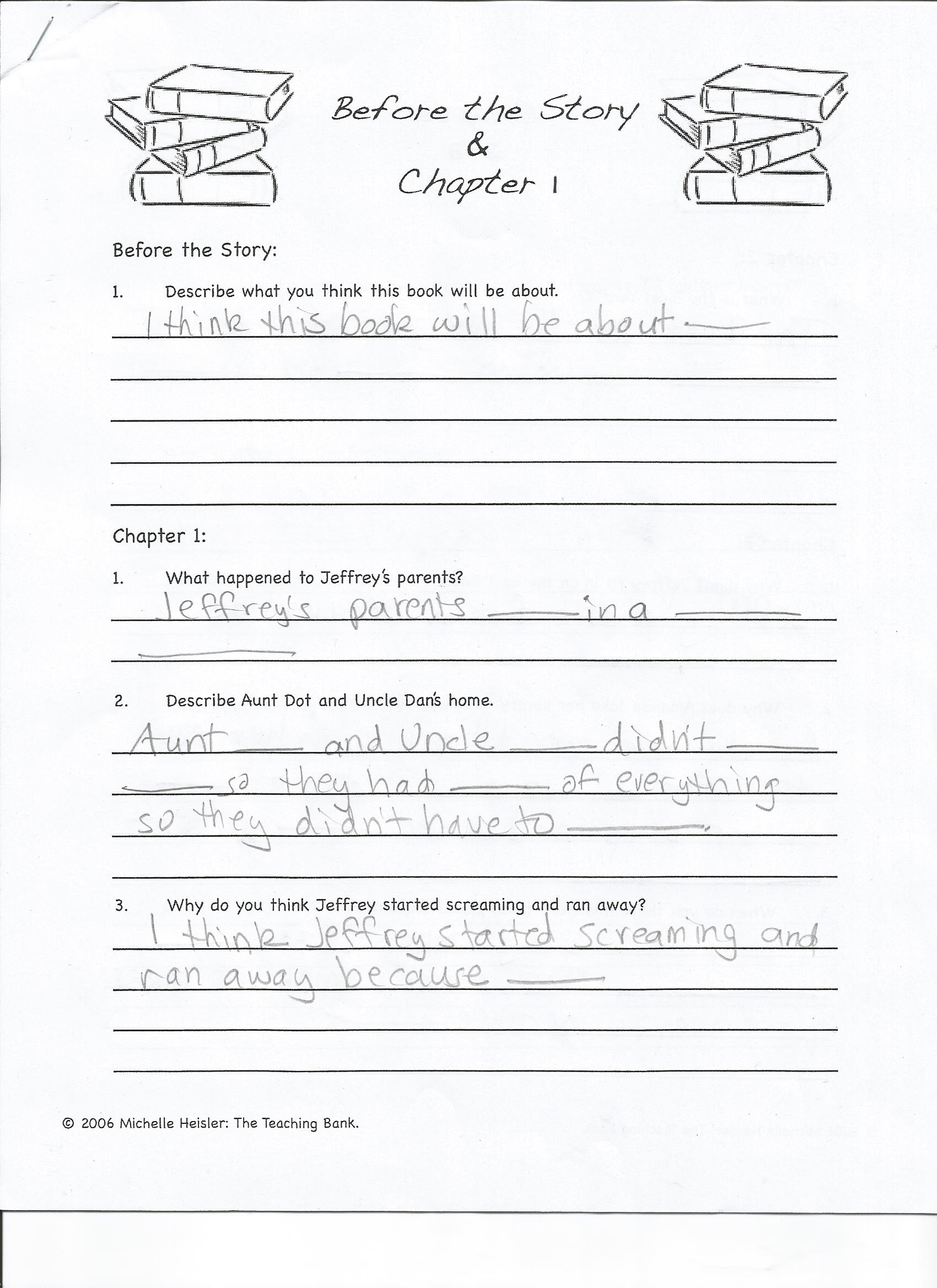 Chapter 11 1. How did Amanda save Maniac?	Amanda yelled at 					 for 						Chapter 121. How did Maniac get an address?	Mr. and Mrs. Beale asked Maniac 					when	they learned													Chapter 131. What was the “Miracle on Sycamore Street”?	The house 						 and Hester and Lester		2. What was Maniac allergic to?	Maniac was allergic to 										Chapter 141. Why does Jeffrey want to keep his name?	It’s all he has												